      TRIVIS - Střední škola veřejnoprávní a Vyšší odborná škola prevence kriminality 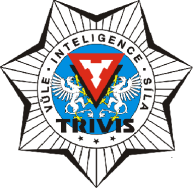 a krizového řízení Praha,s. r. o.Hovorčovická 1281/11, 182 00 Praha 8 OR  vedený Městským soudem v Praze, oddíl C, vložka 50353Telefon a fax: 283911561          E-mail : vos@trivis.cz                IČO 25 10 91 38Žádost o přerušení vzděláváníč. smlouvy……………student/studentka Jméno a příjmenínarozen (a)  studijní skup.
přerušeníod:do:bydliště – obec							uliceV …………………… dne ………….Podpis studenta……………………….                                                            Vyjádření – doporučení vedoucího studijní skupinyDatum:                                                   Podpis vedoucího studijní skupiny:ROZHODNUTÍ ŘEDITELE:Ředitel školy přerušení dle žádosti                       POVOLUJE           -     NEPOVOLUJEV Praze dne Telefon a fax: 283 911 561          E-mail : vos@trivis.cz            IČO 25 10 91 38z důvodu:                                                                                     doporučuji         nedoporučuji